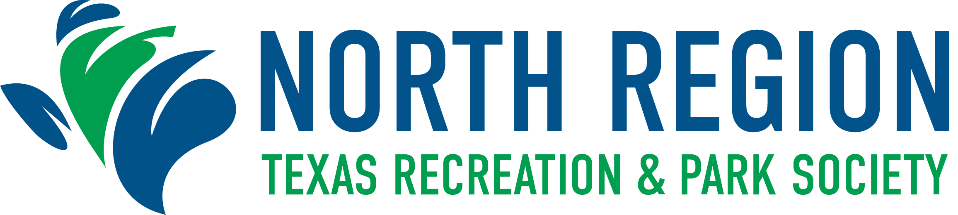 Regional Awards Program Nomination FormEXCELLENCE IN PROGRAMMING AWARDThe purpose of this award is to recognize an outstanding, on-going program that has been offered for two or more years.  There are three categories for this award; each member city is limited to one award submission for each category.  Please check which category you are submitting.Categories:	    Recreation/Aquatic Program	  Senior Program	  Special EventClass			PopulationClass I		     	Cities over 75,000				Class II		Cities up to 75,000City Population:	Class:	 - I		Class:  - II	Name of Nominated Program:      Agency:      Address:       							City:      		Zip:     Nominator:        				Title:     Phone:        				Email:     Nominations for the Excellence in Programming Award must include the following information for an outstanding, ongoing program that has been offered for two or more years:Detailed description of the eventGoals and Objectives - What was the purpose or intent of the program?Participation - What was the target population and how many people were in attendance?Creativity and Adaptability - What elements of originality were present in the program?Evidence of Success - Reasons for continuing the program?**Submission requirements can be found on the Program Nomination Information Form.Insert your 4-5 line summary here:      Insert your written narrative (no more than 3 pages) here:       All winners will be notified by October 2, 2020